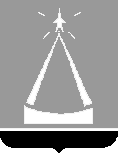 ГЛАВА ГОРОДА ЛЫТКАРИНОМОСКОВСКОЙ ОБЛАСТИПОСТАНОВЛЕНИЕ___21.09.2015__ № ____550-п______г. ЛыткариноОб утверждении Порядка оказания финансовой поддержки субъектам малого и среднего предпринимательства в городе ЛыткариноНа основании Федерального закона от 06.10.2003 № 131-ФЗ «Об общих принципах организации местного самоуправления в Российской Федерации», Федерального закона от 24.07.2007 № 209-ФЗ «О развитии малого и среднего предпринимательства в Российской Федерации», Устава города Лыткарино Московской области,  в целях реализации мероприятий муниципальной   программы   «Предпринимательство города Лыткарино» на 2015-2019 годы, утвержденной   постановлением  Главы  города  Лыткарино  от   14.10.2014 № 810-п, и создания условий для развития малого и среднего предпринимательства в городе Лыткарино, постановляю: Утвердить Порядок оказания  финансовой поддержки субъектам малого и среднего предпринимательства в городе  Лыткарино (прилагается).Отделу экономики и перспективного развития Администрации города Лыткарино (О.Н.Демидова) обеспечить опубликование настоящего постановления в газете «Лыткаринские вести» и размещение на официальном сайте города Лыткарино в сети «Интернет».3.	Контроль за исполнением настоящего постановления возложить на заместителя Главы Администрации города Лыткарино Л.С.Иванову.И.о. Главы города Лыткарино                                                      В.В. ЛуценкоУтвержден  постановлением Главыгорода Лыткарино от _________2015 № ________ПОРЯДОК оказания  финансовой поддержки субъектам малого и среднего предпринимательства в городе  ЛыткариноПорядок оказания  финансовой поддержки субъектам малого и среднего предпринимательства в городе  Лыткарино (далее – Порядок) разработан в соответствии с Федеральным законом от 06.10.2003 №131-ФЗ «Об общих принципах организации местного самоуправления в Российской Федерации», Федеральным законом от 24.07.2007 №209-ФЗ «О развитии малого и среднего предпринимательства в Российской Федерации» в целях реализации мероприятий муниципальной программы «Предпринимательство города Лыткарино» на 2015-2019 годы, утвержденной постановлением  Главы города Лыткарино от 14.10.2014 № 810-п,  и создания  условий для развития малого и среднего предпринимательства в городе Лыткарино. Настоящий Порядок определяет механизм и условия оказания финансовой поддержки субъектам малого и среднего предпринимательства в городе  Лыткарино.Финансовая поддержка оказывается путем предоставления субсидий из бюджета города Лыткарино субъектам малого и среднего предпринимательства по результатам конкурсного отбора  в целях оказания финансовой поддержки субъектам малого и среднего предпринимательства в городе Лыткарино. Порядок  проведения конкурсного отбора  в целях оказания финансовой поддержки субъектам малого и среднего предпринимательства в городе Лыткарино определяется Администрацией города Лыткарино (далее – Порядок проведения конкурсного отбора).   	5. Субсидия предоставляется субъектам малого и среднего предпринимательства  Администрацией города Лыткарино в пределах бюджетных ассигнований, предусмотренных Администрации города Лыткарино на соответствующий финансовый год и плановый период, и утвержденных лимитов бюджетных обязательств в соответствии со сводной бюджетной росписью бюджета города Лыткарино на реализацию мероприятий подпрограммы II «Развитие малого и среднего предпринимательства в городе Лыткарино» муниципальной программы «Предпринимательство города Лыткарино» на 2015-2019 годы, утвержденной постановлением Главы города Лыткарино от 14.10.2014 № 810-п.	6. Субсидии предоставляются на цели, указанные в подпрограмме II «Развитие малого и среднего предпринимательства в городе Лыткарино» муниципальной программы «Предпринимательство города Лыткарино» на 2015-2019 годы, утвержденной постановлением Главы города Лыткарино от 14.10.2014 № 810-п:6.1. частичная компенсация затрат субъектов малого и среднего предпринимательства, связанных с приобретением оборудования в целях создания и (или) развития, и (или) модернизации производства товаров (работ, услуг);6.2. частичная компенсация затрат субъектов малого и среднего предпринимательства  на уплату процентов по кредитам, привлеченным в российских кредитных организациях.7. Общими условиями оказания финансовой  поддержки субъектам малого и среднего предпринимательства (далее – субъект МСП) в городе Лыткарино являются:7.1. осуществление деятельности на территории городского округа Лыткарино Московской области и постановка на налоговый учет по месту осуществления деятельности;7.2. отсутствие в отношении субъекта МСП процедуры реорганизации, ликвидации или банкротства; 7.3. деятельность субъекта МСП не приостановлена в порядке, предусмотренном законодательством Российской Федерации, на день подачи заявки на участие в конкурсном отборе;  7.4. отсутствие у субъекта МСП  задолженности по налогам, сборам и иным обязательным платежам в бюджеты любого уровня бюджетной системы Российской Федерации;7.5. размер среднемесячной заработной платы работников субъекта МСП  составляет не менее величины минимальной заработной платы на территории Московской области, устанавливаемой на основании трехстороннего соглашения между Правительством Московской области, Московским областным объединением организаций профсоюзов и объединениями работодателей Московской области на день  подачи заявки на участие в конкурсном отборе.8. Финансовая поддержка не оказывается следующим субъектам МСП:8.1. являющимся кредитными организациями, страховыми организациями (за исключением потребительских кооперативов), инвестиционными фондами, негосударственными пенсионными фондами, профессиональными участниками рынка ценных бумаг, ломбардами;8.2.  являющимся участниками соглашений о разделе продукции;8.3. осуществляющим предпринимательскую деятельность в сфере игорного бизнеса;8.4. являющимся в порядке, установленном законодательством Российской Федерации о валютном регулировании и валютном контроле, нерезидентами Российской Федерации, за исключением случаев, предусмотренных международными договорами Российской Федерации;8.5. осуществляющим производство и (или) реализацию подакцизных товаров, а также добычу и (или) реализацию полезных ископаемых, за исключением общераспространенных полезных ископаемых;8.6. допустившим нарушения порядка и условий предоставленной ранее субсидии, в том числе не обеспечившим ее целевого использования, в случае, если с момента совершения указанного нарушения прошло менее чем 3 года;	8.7. являющимся получателем финансовой поддержки в рамках государственной программы развития малого и среднего предпринимательства. 9. Субъекты МСП - получатели финансовой поддержки  определяются по результатам конкурсного отбора  в целях оказания финансовой поддержки субъектам малого и среднего предпринимательства в городе Лыткарино. 10. Для получения финансовой поддержки   субъекты МСП подают в Администрацию города Лыткарино заявку на участие в конкурсном отборе по форме, утвержденной Порядком проведения конкурсного отбора.11.  При обращении субъектов МСП за оказанием финансовой поддержки субъекты МСП должны представить документы, подтверждающие их соответствие условиям, установленным статьей 4 Федерального закона от 24.07.2007 №209-ФЗ «О развитии малого и среднего предпринимательства в Российской Федерации», и условиям, предусмотренным настоящим Порядком.12. Субсидия предоставляется субъекту МСП только на одну из целей, указанных в пункте 6 настоящего Порядка. 13. Субсидия, предоставляемая на цели, указанные в пункте 6.1 настоящего Порядка, направляется на компенсацию фактически произведенных затрат субъекта МСП по приобретению оборудования (устройств, механизмов, транспортных средств (за исключением легковых автомобилей и воздушных судов), станков, приборов, аппаратов, агрегатов, установок, машин, спецтехники), бывшего в эксплуатации не более 5 лет, в целях создания и (или) развития, и (или) модернизации производства товаров (работ, услуг), в том числе на его монтаж (если затраты на монтаж предусмотрены соответствующим договором на приобретение оборудования). Средства субсидии направляются на софинансирование затрат субъекта МСП из расчета не более 50 процентов произведенных затрат, при этом размер субсидии не превышает 1 (одного) миллиона рублей на одного субъекта МСП.14. Субсидия, предоставляемая на цели, указанные в пункте 6.2 настоящего Порядка, направляется на  компенсацию фактически произведенных затрат субъекта МСП на уплату процентов по кредитам, выданным субъектам МСП на строительство (реконструкцию) для собственных нужд производственных зданий, строений, сооружений и (или) приобретение оборудования, включая затраты на монтаж оборудования, в целях создания и (или) развития, и (или) модернизации производства товаров (работ, услуг), при условии:- сумма привлеченного кредита в соответствии с условиями заключенного кредитного договора составляет более 2 (двух) миллионов рублей; - кредитный договор является действующим на момент подачи заявления;- срок эксплуатации приобретаемого оборудования не превышает 5лет. Субсидия предоставляется субъектам МСП из расчета не более двух третьих ключевой ставки Центрального банка Российской Федерации, при этом размер субсидии не превышает 1 (одного) миллиона рублей на одного субъекта МСП.15. Субсидии субъектам МСП предоставляются на компенсацию затрат, произведенных не ранее 1 января текущего календарного года. 16. Предоставление субсидии осуществляется на основании соглашения о предоставлении субсидии субъекту МСП, заключаемому по форме, утверждаемой  Порядком проведения конкурсного отбора (далее – Соглашение).17. Администрация города Лыткарино осуществляет перечисление субсидии в сроки, установленные Соглашением, на счет субъекта МСП, открытый ему в кредитной организации. 18. Субъекты МСП  несут ответственность за достоверность сведений, 
представляемых в Администрацию города Лыткарино, а также за целевое использование бюджетных средств города Лыткарино.  19.  Администрация города Лыткарино осуществляет контроль за:  - соответствием субъектов МСП  условиям оказания финансовой поддержки; - выполнением субъектами МСП обязательств, установленных Соглашениями.  20. Средства субсидии подлежат возврату в бюджет города Лыткарино в случаях:- невыполнения субъектом МСП обязательств,  установленных Соглашением;- недостоверности сведений, содержащихся в представленных субъектом МСП документах; -  нецелевого использования средств субсидии;- проведения  в отношении субъекта МСП процедуры реорганизации, ликвидации или банкротства.21. Требование Администрации города Лыткарино о возврате в бюджет города Лыткарино средств субсидии, с указанием суммы, сроков, кода бюджетной классификации Российской Федерации, по которому должен быть осуществлен возврат денежных средств, реквизитов банковского счета, на который должны быть перечислены указанные средства,  в течение 5 календарных дней с даты подписания направляется субъекту МСП – получателю субсидии и подлежит исполнению в установленные сроки.22. В случае неисполнения получателем субсидии требования о ее возврате Администрация города Лыткарино производит ее взыскание в порядке, установленном законодательством Российской Федерации.